
  Тема 2. «Тихий Дон» - роман-эпопея о всенародной жизни.Долгое время гражданская война была окутана ореолом подвига, романтики. Вспомним «Гренаду» Светлова, «Там вдали, за рекой...», «комиссаров в пыльных шлемах» Окуджавы, кинофильмы про «неуловимых мстителей» и т. п. (Если есть записи песен, послушать выборочно). 
Был, конечно, и Бабель, и Артем Веселый, но их правда широкий доступ к читателю получила много позже.
Борис Васильев писал об этом так: «В гражданской войне нет правых и виноватых, нет ангелов и нет бесов, как нет победителей. В ней есть только побежденные — мы все, весь народ, вся Россия».
Шолохов — один из тех, кто заговорил о гражданской войне как о величайшей трагедии, имевшей тяжелые последствия. Высокий уровень правды о гражданской войне поддерживается большой работой автора с архивами, с мемуарами, личными впечатлениями и фактами. Шолохов рисует развращенный революцией мир, часто используя прием рассказа-предварения (конец 1 гл. 5 части). Сущность событий романа трагедийна, они захватывают судьбы огромных слоев населения (В «Тихом Доне» более 700 персонажей).
  Задания:
Находим и анализируем эпизоды:
Сцена расправы над чернецовцами (Т. 2, часть 5, глава 12)
— Как изображены в этой сцене Подтелков и Чернецов?
— Какие детали с наибольшей наглядностью выражают их внутреннее состояние?
— Чем мотивированно поведение этих героев?
— Для чего включены в эпизод детали портретов казнимых офицеров?
— Как изображение «врагов» связано с поступком Мелехова?— Какой смысл вкладывает Минаев в свою фразу, завершающую эпизод?
— Что переживает Григорий после этих трагических событий?
Можно зачитать фрагменты (Т. 2, часть 5, глава 13  Эпизод «Казнь Подтелкова и его отряда» — книга вторая, ч. 5, гл. 30).
— Как воспринимает Григорий казнь Подтелкова? 
— Почему он уходит с площади? 
— В чем сходство этой сцены с эпизодом расстрела пленных под Глубокой?
— В чем смысл такого «зеркального отражения»? 
  Анализ последнего эпизода второй книги.
— В чем символический смысл этого эпизода?
— Финал какого произведения вы могли сопоставить с этим эпизодом? 
 — Что противопоставляет автор жестокости классовой борьбы, трагедии раскола народа?
 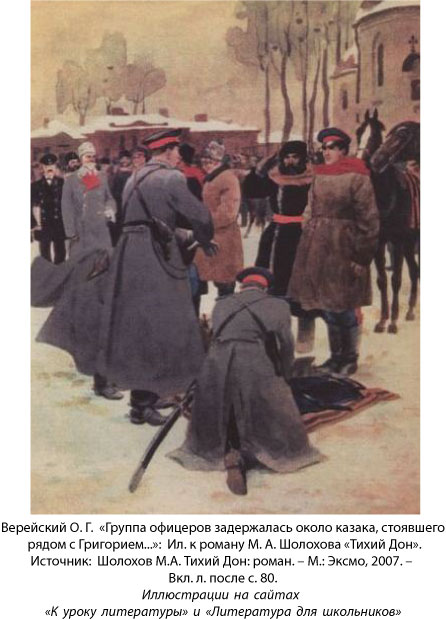 М. А. Шолохов (1905 — 1984), академик АН СССР (1939), дважды Герой Социалистического Труда (1967, 1980), член КПСС (1932), член ЦК КПСС (1961), лауреат Нобелевской премии (1965).
— «Нахаленок» (1925);
— «Донские рассказы» (1926);
— «Тихий Дон»(1—2 книги — 1928, 3-я книга — 1929-32, 4-я книга — 1937-40), Государственная премия;
— «Поднятая целина» (1-я книга 1932, 2 книга — 1959-60), Ленинская премия;
— «Они сражались за Родину» (1943-44);
— «Судьба человека» (1957).
